Week 6 Tuesday Reading Read p. 24 and p.25 – Making Boats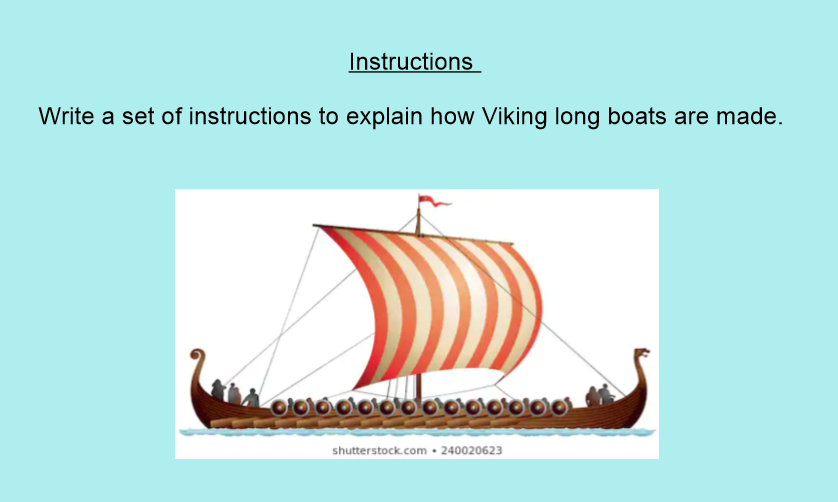 Remember to include the following:MeIntroductionWhat you will needWhat to doWarning or top tipTime connectivesImperative (bossy) verbsBullet pointsNumbers